The fears sessionPRE-VIEWING ACTIVITIESWhat is the Greek word used in English to describe fear?? __________________Name at least 5 common human fears:Do you know how people react when they are afraid?Circle the words that can collocate with fear:VIEWING ACTIVITY 1Watch the first video and fill in the gaps:      Channing Tatum mentions that, as far as playing in movies is concerned, he is afraid of _______________ but in real life he is terrified of _____________   __________. He mentions a TV show from when he was a kid, called “Friday the 13th” that had a ___________ ____________    ________. Fill in using the correct form of the adjectives:Channing Tatum’s _______________ of his fear seems very honest.		    DESCRIBEHe looks extremely ______________ when Ellen presents the dolls.		    COMFORTHe thinks that these dolls are super _________________   			     FREAKDo you think that this clip was an __________________ experience for him?	     ENJOYHe probably laughs out of ____________________.				     EMBARRASSVIEWING ACTIVITY 2Watch the second video and choose:   Matt Damon is afraid of HelicoptersHeightsShootingHe first realized his fear When he travelled by helicopterWhen he visited an extremely high buildingWhile he was shooting a sceneHe mentions the phrase “I went full-lizard brain”. What do you think it means?He pretended to be a lizardHe was trying to jokeHe could not move at allNevertheless, he knew it was safe to be up there. Why?There was a fence at the edgeThere were people guarding themThere was a helicopter that could catch you.VIEWING ACTIVITY 3         Watch the third video and match the two halves.Taylor Swift biggest fear is			a. point where you can lose your legShe compares sea urchins to 		b. stepping on sea urchinsShe thinks they may injure you to the	c. you are wrongly accused and put to jailIn reality, sea urchins may only		d. being arrested She is also afraid of				e. a grenade“Being framed” means that			f. cause swelling and rednessVIEWING ACTIVITY 4Watch the Will Smith interview and answer as if you were him: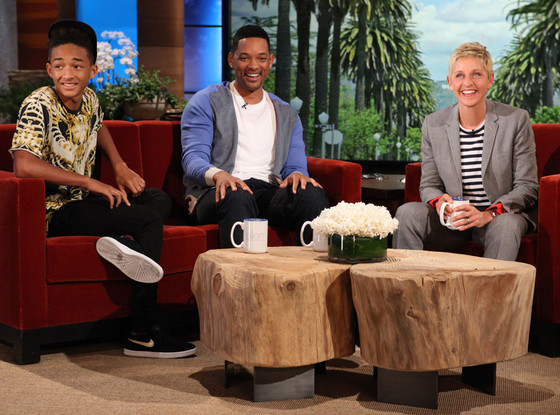 What are you afraid of? _______________________________________________________Have you ever held a mouse? __________________________________________________Are you afraid of other animals as well? __________________________________________What will happen if a mouse enters your house? ___________________________________How do you feel when you see a mouse? _________________________________________POST-VIEWINGLet’s talk!Which of the above fears can you relate with / can you understand and sympathise with?Which of them do you find silly or minor?What are you afraid of?What do you do to overcome this fear?How can people face their phobias?Describe a really scary moment in your life.Do you think that these are TRUE or FALSE?A phobia is an intense fear of something that, in reality, poses little or no actual danger.   Phobias are always silly. Panic attack can be a reaction to phobia.Phobias are not treatable.  Relaxation techniques may help people face their phobias.  Negative thoughts may help people deal with fears.  normal      common    negative     unusual     little      huge    positive    easy    logical    irrational  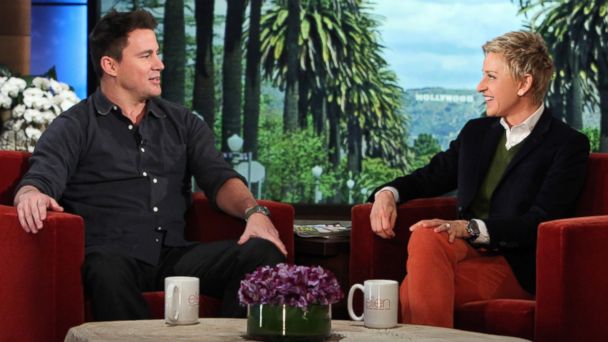 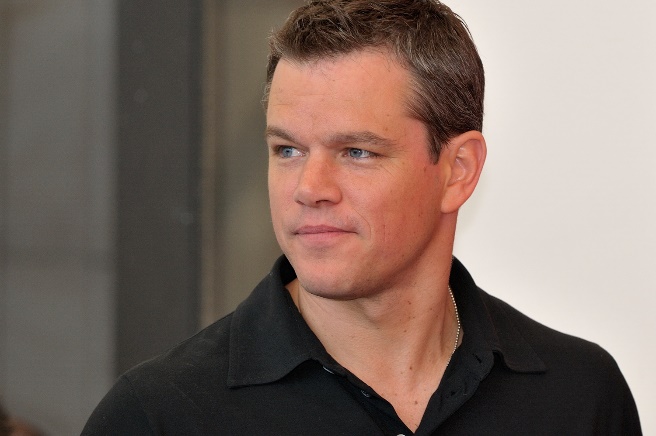 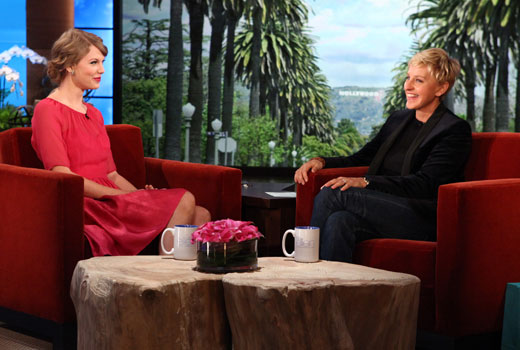 